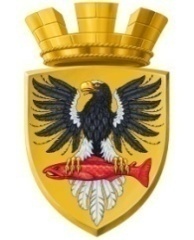 Р О С С И Й С К А Я   Ф Е Д Е Р А Ц И ЯКАМЧАТСКИЙ КРАЙП О С Т А Н О В Л Е Н И ЕАДМИНИСТРАЦИИ ЕЛИЗОВСКОГО ГОРОДСКОГО ПОСЕЛЕНИЯот 25.12.2018                 				                                                       № 2341-п          г. Елизово                                                                                                         В соответствии с Бюджетным кодексом Российской Федерации, постановлением администрации Елизовского городского поселения от 28.05.2010  № 201-п «О порядке составления проекта бюджета Елизовского городского поселения на очередной финансовый год и плановый период», Уставом Елизовского городского поселения, в целях упорядочения расходов, связанных с расчётами за коммунальные услуги органами администрации Елизовского городского поселения и бюджетными учреждениями, финансируемыми за счёт средств бюджета Елизовского городского поселенияПОСТАНОВЛЯЮ:Внести изменения в годовые объемы потребления коммунальных услуг для органов администрации Елизовского городского поселения и бюджетных учреждений, финансируемых за счет средств бюджета Елизовского городского поселения, на 2019-2021 годы, установленные постановлением администрации Елизовского городского поселения от 03.07.2018 № 841-п, изложив Приложения 1,2,3 в редакции согласно приложению к настоящему постановлению.Муниципальному казенному учреждению «Служба по обеспечению деятельности администрации Елизовского городского поселения» опубликовать (обнародовать) настоящее постановление в средствах массовой информации и разместить в информационно-телекоммуникационной сети «Интернет» на официальном сайте администрации Елизовского городского поселения.Настоящее постановление вступает в силу после его официального опубликования (обнародования).4.	Контроль за исполнением настоящего постановления оставляю за собой. Глава администрацииЕлизовского городского поселения					                  Д.Б. Щипицын».О внесении изменений в постановление администрации Елизовского городского поселения от 03.07.2018 № 841-п «Об установлении годовых объемов потребления коммунальных услуг для органов администрации Елизовского городского поселения и бюджетных учреждений, финансируемых за счёт средств бюджета Елизовского городского поселения, на 2019 - 2021  годы»Приложение  к постановлению администрации Елизовского                                                                                  городского  поселения                                                                                                                      от  25.12.2018 № 2341-пПриложение  к постановлению администрации Елизовского                                                                                  городского  поселения                                                                                                                      от  25.12.2018 № 2341-пПриложение  к постановлению администрации Елизовского                                                                                  городского  поселения                                                                                                                      от  25.12.2018 № 2341-пПриложение  к постановлению администрации Елизовского                                                                                  городского  поселения                                                                                                                      от  25.12.2018 № 2341-пПриложение  к постановлению администрации Елизовского                                                                                  городского  поселения                                                                                                                      от  25.12.2018 № 2341-пПриложение  к постановлению администрации Елизовского                                                                                  городского  поселения                                                                                                                      от  25.12.2018 № 2341-п«Приложение  1  к постановлению администрации Елизовского                                                                                    городского  поселения                                                                                                                      от 03.07.2018  №  841-п«Приложение  1  к постановлению администрации Елизовского                                                                                    городского  поселения                                                                                                                      от 03.07.2018  №  841-п«Приложение  1  к постановлению администрации Елизовского                                                                                    городского  поселения                                                                                                                      от 03.07.2018  №  841-п«Приложение  1  к постановлению администрации Елизовского                                                                                    городского  поселения                                                                                                                      от 03.07.2018  №  841-п«Приложение  1  к постановлению администрации Елизовского                                                                                    городского  поселения                                                                                                                      от 03.07.2018  №  841-п«Приложение  1  к постановлению администрации Елизовского                                                                                    городского  поселения                                                                                                                      от 03.07.2018  №  841-пГодовые объёмы потребления коммунальных услуг для органов администрации Елизовского городского поселения и бюджетных учреждений, финансируемых за счёт средств бюджета Елизовского городского поселения, на 2019 годГодовые объёмы потребления коммунальных услуг для органов администрации Елизовского городского поселения и бюджетных учреждений, финансируемых за счёт средств бюджета Елизовского городского поселения, на 2019 годГодовые объёмы потребления коммунальных услуг для органов администрации Елизовского городского поселения и бюджетных учреждений, финансируемых за счёт средств бюджета Елизовского городского поселения, на 2019 годГодовые объёмы потребления коммунальных услуг для органов администрации Елизовского городского поселения и бюджетных учреждений, финансируемых за счёт средств бюджета Елизовского городского поселения, на 2019 годГодовые объёмы потребления коммунальных услуг для органов администрации Елизовского городского поселения и бюджетных учреждений, финансируемых за счёт средств бюджета Елизовского городского поселения, на 2019 годГодовые объёмы потребления коммунальных услуг для органов администрации Елизовского городского поселения и бюджетных учреждений, финансируемых за счёт средств бюджета Елизовского городского поселения, на 2019 годГодовые объёмы потребления коммунальных услуг для органов администрации Елизовского городского поселения и бюджетных учреждений, финансируемых за счёт средств бюджета Елизовского городского поселения, на 2019 годГодовые объёмы потребления коммунальных услуг для органов администрации Елизовского городского поселения и бюджетных учреждений, финансируемых за счёт средств бюджета Елизовского городского поселения, на 2019 годГодовые объёмы потребления коммунальных услуг для органов администрации Елизовского городского поселения и бюджетных учреждений, финансируемых за счёт средств бюджета Елизовского городского поселения, на 2019 годГодовые объёмы потребления коммунальных услуг для органов администрации Елизовского городского поселения и бюджетных учреждений, финансируемых за счёт средств бюджета Елизовского городского поселения, на 2019 годГодовые объёмы потребления коммунальных услуг для органов администрации Елизовского городского поселения и бюджетных учреждений, финансируемых за счёт средств бюджета Елизовского городского поселения, на 2019 годГодовые объёмы потребления коммунальных услуг для органов администрации Елизовского городского поселения и бюджетных учреждений, финансируемых за счёт средств бюджета Елизовского городского поселения, на 2019 годГодовые объёмы потребления коммунальных услуг для органов администрации Елизовского городского поселения и бюджетных учреждений, финансируемых за счёт средств бюджета Елизовского городского поселения, на 2019 годГодовые объёмы потребления коммунальных услуг для органов администрации Елизовского городского поселения и бюджетных учреждений, финансируемых за счёт средств бюджета Елизовского городского поселения, на 2019 годГодовые объёмы потребления коммунальных услуг для органов администрации Елизовского городского поселения и бюджетных учреждений, финансируемых за счёт средств бюджета Елизовского городского поселения, на 2019 годГодовые объёмы потребления коммунальных услуг для органов администрации Елизовского городского поселения и бюджетных учреждений, финансируемых за счёт средств бюджета Елизовского городского поселения, на 2019 годГодовые объёмы потребления коммунальных услуг для органов администрации Елизовского городского поселения и бюджетных учреждений, финансируемых за счёт средств бюджета Елизовского городского поселения, на 2019 годГодовые объёмы потребления коммунальных услуг для органов администрации Елизовского городского поселения и бюджетных учреждений, финансируемых за счёт средств бюджета Елизовского городского поселения, на 2019 годГодовые объёмы потребления коммунальных услуг для органов администрации Елизовского городского поселения и бюджетных учреждений, финансируемых за счёт средств бюджета Елизовского городского поселения, на 2019 годГодовые объёмы потребления коммунальных услуг для органов администрации Елизовского городского поселения и бюджетных учреждений, финансируемых за счёт средств бюджета Елизовского городского поселения, на 2019 годГодовые объёмы потребления коммунальных услуг для органов администрации Елизовского городского поселения и бюджетных учреждений, финансируемых за счёт средств бюджета Елизовского городского поселения, на 2019 годГодовые объёмы потребления коммунальных услуг для органов администрации Елизовского городского поселения и бюджетных учреждений, финансируемых за счёт средств бюджета Елизовского городского поселения, на 2019 годГодовые объёмы потребления коммунальных услуг для органов администрации Елизовского городского поселения и бюджетных учреждений, финансируемых за счёт средств бюджета Елизовского городского поселения, на 2019 годГодовые объёмы потребления коммунальных услуг для органов администрации Елизовского городского поселения и бюджетных учреждений, финансируемых за счёт средств бюджета Елизовского городского поселения, на 2019 годГодовые объёмы потребления коммунальных услуг для органов администрации Елизовского городского поселения и бюджетных учреждений, финансируемых за счёт средств бюджета Елизовского городского поселения, на 2019 год№                 п/пГлавные распорядители и получатели средств  бюджета Елизовского городского поселенияГлавные распорядители и получатели средств  бюджета Елизовского городского поселенияЭлектроэнергия Электроэнергия Электроэнергия Электроэнергия Теплоэнергия          Теплоэнергия          Теплоэнергия          Теплоэнергия          ВодоснабжениеВодоснабжениеВодоснабжениеВодоснабжениеВодоотведение Водоотведение Водоотведение Водоотведение ХВС для нужд ГВС из системы отопления            ХВС для нужд ГВС из системы отопления            ХВС для нужд ГВС из системы отопления            Теплоэнергия для нужд ГВС Теплоэнергия для нужд ГВС Итого№                 п/пГлавные распорядители и получатели средств  бюджета Елизовского городского поселенияГлавные распорядители и получатели средств  бюджета Елизовского городского поселениякВт/чкВт/чтыс. руб.тыс. руб.Гкал.Гкал.тыс. руб.тыс. руб.м3м3тыс. руб.тыс. руб.м3м3тыс. руб.тыс. руб.м3м3тыс. руб.Гкал.тыс. руб.гр. 13 =  гр. 4 + гр. 6 + гр.8 + гр.10 + гр.12 + гр.141223344556677889910101111121314151МБУК Киноконцертный досуговый центр "Гейзер"МБУК Киноконцертный досуговый центр "Гейзер"35000,035000,0194,95194,95162,10162,101555,761555,76260,00260,002,852,85284,18284,1813,2013,2024,1824,180,261,2812,291779,312МАУ Елизовский городской спортивный физкультурно-оздоровительный центр"МАУ Елизовский городской спортивный физкультурно-оздоровительный центр"72000,072000,0401,04401,0460,0060,00576,46576,46136,00136,001,491,490,000,000,000,00223,25223,252,4413,63131,411112,843МКУ "Служба по обеспечению деятельности администрации"МКУ "Служба по обеспечению деятельности администрации"49944,049944,0278,16278,16160,33160,331538,931538,93511,00511,005,595,59547,64547,6425,4425,44105,21105,211,145,1048,821898,084Контрольно-счётная палата Елизовского городского поселенияКонтрольно-счётная палата Елизовского городского поселения16912,916912,994,2094,2045,0045,00431,52431,520,000,000,000,000,000,000,000,000,000,000,000,000,00525,725МБУ "Благоустройство города Елизово"МБУ "Благоустройство города Елизово"3903,03903,021,7421,7412,7312,73121,83121,8360,0060,000,660,6663,6863,682,962,9627,1927,190,301,5815,07162,566МАУ "Единый расчётно-кассовый центр"МАУ "Единый расчётно-кассовый центр"3856,93856,921,4821,4816,7016,70161,02161,0216,2916,290,360,3616,2916,291,511,5113,3113,310,140,252,40186,91ИТОГОИТОГО181616,8181616,81011,571011,57456,86456,864385,524385,52983,29983,2910,9510,95911,79911,7943,1143,11393,14393,144,2821,84209,995665,42Приложение  2  к постановлению администрации Елизовского                                                                                                                                        городского  поселения                                                от 03.07.2018  №  841-пПриложение  2  к постановлению администрации Елизовского                                                                                                                                        городского  поселения                                                от 03.07.2018  №  841-пПриложение  2  к постановлению администрации Елизовского                                                                                                                                        городского  поселения                                                от 03.07.2018  №  841-пПриложение  2  к постановлению администрации Елизовского                                                                                                                                        городского  поселения                                                от 03.07.2018  №  841-пПриложение  2  к постановлению администрации Елизовского                                                                                                                                        городского  поселения                                                от 03.07.2018  №  841-пГодовые объёмы потребления коммунальных услуг для органов администрации Елизовского городского поселения и бюджетных учреждений, финансируемых за счёт средств бюджета Елизовского городского поселения, на 2020 годГодовые объёмы потребления коммунальных услуг для органов администрации Елизовского городского поселения и бюджетных учреждений, финансируемых за счёт средств бюджета Елизовского городского поселения, на 2020 годГодовые объёмы потребления коммунальных услуг для органов администрации Елизовского городского поселения и бюджетных учреждений, финансируемых за счёт средств бюджета Елизовского городского поселения, на 2020 годГодовые объёмы потребления коммунальных услуг для органов администрации Елизовского городского поселения и бюджетных учреждений, финансируемых за счёт средств бюджета Елизовского городского поселения, на 2020 годГодовые объёмы потребления коммунальных услуг для органов администрации Елизовского городского поселения и бюджетных учреждений, финансируемых за счёт средств бюджета Елизовского городского поселения, на 2020 годГодовые объёмы потребления коммунальных услуг для органов администрации Елизовского городского поселения и бюджетных учреждений, финансируемых за счёт средств бюджета Елизовского городского поселения, на 2020 годГодовые объёмы потребления коммунальных услуг для органов администрации Елизовского городского поселения и бюджетных учреждений, финансируемых за счёт средств бюджета Елизовского городского поселения, на 2020 годГодовые объёмы потребления коммунальных услуг для органов администрации Елизовского городского поселения и бюджетных учреждений, финансируемых за счёт средств бюджета Елизовского городского поселения, на 2020 годГодовые объёмы потребления коммунальных услуг для органов администрации Елизовского городского поселения и бюджетных учреждений, финансируемых за счёт средств бюджета Елизовского городского поселения, на 2020 годГодовые объёмы потребления коммунальных услуг для органов администрации Елизовского городского поселения и бюджетных учреждений, финансируемых за счёт средств бюджета Елизовского городского поселения, на 2020 годГодовые объёмы потребления коммунальных услуг для органов администрации Елизовского городского поселения и бюджетных учреждений, финансируемых за счёт средств бюджета Елизовского городского поселения, на 2020 годГодовые объёмы потребления коммунальных услуг для органов администрации Елизовского городского поселения и бюджетных учреждений, финансируемых за счёт средств бюджета Елизовского городского поселения, на 2020 годГодовые объёмы потребления коммунальных услуг для органов администрации Елизовского городского поселения и бюджетных учреждений, финансируемых за счёт средств бюджета Елизовского городского поселения, на 2020 годГодовые объёмы потребления коммунальных услуг для органов администрации Елизовского городского поселения и бюджетных учреждений, финансируемых за счёт средств бюджета Елизовского городского поселения, на 2020 годГодовые объёмы потребления коммунальных услуг для органов администрации Елизовского городского поселения и бюджетных учреждений, финансируемых за счёт средств бюджета Елизовского городского поселения, на 2020 год№                 п/пГлавные распорядители и получатели средств  бюджета Елизовского городского поселенияЭлектроэнергия Электроэнергия Теплоэнергия          Теплоэнергия          ВодоснабжениеВодоснабжениеВодоотведение Водоотведение ХВС для нужд ГВС из системы отопления            ХВС для нужд ГВС из системы отопления            Теплоэнергия для нужд ГВС Теплоэнергия для нужд ГВС Итого№                 п/пГлавные распорядители и получатели средств  бюджета Елизовского городского поселениякВт/чтыс. руб.Гкал.тыс. руб.м3тыс. руб.м3тыс. руб.м3тыс. руб.Гкал.тыс. руб.гр. 13 =  гр. 4 + гр. 6 + гр.8 + гр.10 + гр.12 + гр.141234567891011121314151МБУК Киноконцертный досуговый центр "Гейзер"35000,0202,83162,101617,99260,002,96284,1813,7324,180,271,2812,781850,562МАУ Елизовский городской спортивный физкультурно-оздоровительный центр"72000,0417,2460,00599,52136,001,550,000,00223,252,5413,63136,671157,523МКУ "Служба по обеспечению деятельности администрации"49944,0289,41160,331600,48511,005,81547,6426,45105,211,195,1050,781974,124Контрольно-счётная палата Елизовского городского поселения16912,998,0145,00448,780,000,000,000,000,000,000,000,00546,795МБУ "Благоустройство города Елизово"3903,022,6212,73126,7060,000,6863,683,0827,190,311,5815,67169,066МАУ "Единый расчётно-кассовый центр"3856,922,3516,70167,4732,590,3732,591,5713,310,150,252,50194,41ИТОГО181616,81052,46456,864560,94999,5911,37928,0944,83393,144,4621,84218,405892,46Приложение 3   к постановлению администрации Елизовского                                                                                                                        городского  поселения                                                         от 03.07.2018  №  841-пПриложение 3   к постановлению администрации Елизовского                                                                                                                        городского  поселения                                                         от 03.07.2018  №  841-пПриложение 3   к постановлению администрации Елизовского                                                                                                                        городского  поселения                                                         от 03.07.2018  №  841-пПриложение 3   к постановлению администрации Елизовского                                                                                                                        городского  поселения                                                         от 03.07.2018  №  841-пПриложение 3   к постановлению администрации Елизовского                                                                                                                        городского  поселения                                                         от 03.07.2018  №  841-пГодовые объёмы потребления коммунальных услуг для органов администрации Елизовского городского поселения и бюджетных учреждений, финансируемых за счёт средств бюджета Елизовского городского поселения, на 2021 годГодовые объёмы потребления коммунальных услуг для органов администрации Елизовского городского поселения и бюджетных учреждений, финансируемых за счёт средств бюджета Елизовского городского поселения, на 2021 годГодовые объёмы потребления коммунальных услуг для органов администрации Елизовского городского поселения и бюджетных учреждений, финансируемых за счёт средств бюджета Елизовского городского поселения, на 2021 годГодовые объёмы потребления коммунальных услуг для органов администрации Елизовского городского поселения и бюджетных учреждений, финансируемых за счёт средств бюджета Елизовского городского поселения, на 2021 годГодовые объёмы потребления коммунальных услуг для органов администрации Елизовского городского поселения и бюджетных учреждений, финансируемых за счёт средств бюджета Елизовского городского поселения, на 2021 годГодовые объёмы потребления коммунальных услуг для органов администрации Елизовского городского поселения и бюджетных учреждений, финансируемых за счёт средств бюджета Елизовского городского поселения, на 2021 годГодовые объёмы потребления коммунальных услуг для органов администрации Елизовского городского поселения и бюджетных учреждений, финансируемых за счёт средств бюджета Елизовского городского поселения, на 2021 годГодовые объёмы потребления коммунальных услуг для органов администрации Елизовского городского поселения и бюджетных учреждений, финансируемых за счёт средств бюджета Елизовского городского поселения, на 2021 годГодовые объёмы потребления коммунальных услуг для органов администрации Елизовского городского поселения и бюджетных учреждений, финансируемых за счёт средств бюджета Елизовского городского поселения, на 2021 годГодовые объёмы потребления коммунальных услуг для органов администрации Елизовского городского поселения и бюджетных учреждений, финансируемых за счёт средств бюджета Елизовского городского поселения, на 2021 годГодовые объёмы потребления коммунальных услуг для органов администрации Елизовского городского поселения и бюджетных учреждений, финансируемых за счёт средств бюджета Елизовского городского поселения, на 2021 годГодовые объёмы потребления коммунальных услуг для органов администрации Елизовского городского поселения и бюджетных учреждений, финансируемых за счёт средств бюджета Елизовского городского поселения, на 2021 годГодовые объёмы потребления коммунальных услуг для органов администрации Елизовского городского поселения и бюджетных учреждений, финансируемых за счёт средств бюджета Елизовского городского поселения, на 2021 годГодовые объёмы потребления коммунальных услуг для органов администрации Елизовского городского поселения и бюджетных учреждений, финансируемых за счёт средств бюджета Елизовского городского поселения, на 2021 годГодовые объёмы потребления коммунальных услуг для органов администрации Елизовского городского поселения и бюджетных учреждений, финансируемых за счёт средств бюджета Елизовского городского поселения, на 2021 год№                 п/пГлавные распорядители и получатели средств  бюджета Елизовского городского поселенияЭлектроэнергия Электроэнергия Теплоэнергия          Теплоэнергия          ВодоснабжениеВодоснабжениеВодоотведение Водоотведение ХВС для нужд ГВС из системы отопления            ХВС для нужд ГВС из системы отопления            Теплоэнергия для нужд ГВС Теплоэнергия для нужд ГВС Итого№                 п/пГлавные распорядители и получатели средств  бюджета Елизовского городского поселениякВт/чтыс. руб.Гкал.тыс. руб.м3тыс. руб.м3тыс. руб.м3тыс. руб.Гкал.тыс. руб.гр. 13 =  гр. 4 + гр. 6 + гр.8 + гр.10 + гр.12 + гр.141234567891011121314151МБУК Киноконцертный досуговый центр "Гейзер"35000,0210,88162,101682,71260,003,08284,1814,2824,180,291,2813,291924,532МАУ Елизовский городской спортивный физкультурно-оздоровительный центр"72000,0433,8060,00623,50136,001,610,000,00223,252,6413,63142,131203,683МКУ "Служба по обеспечению деятельности администрации"49944,0300,89160,331664,51511,006,05547,6427,51105,211,245,1052,812053,014Контрольно-счётная палата Елизовского городского поселения16912,9101,9045,00466,730,000,000,000,000,000,000,000,00568,635МБУ "Благоустройство города Елизово"3903,023,5212,73131,7760,000,7163,683,2027,190,321,5816,30175,826МАУ "Единый расчётно-кассовый центр"3856,923,2416,70174,1632,590,3932,591,6413,310,160,252,60202,19ИТОГО181616,81094,23456,864743,38999,5911,84928,0946,63393,144,6521,84227,136127,86